Przedszkole Samorządowe „Raj Psotników”w PogorzeliRynek 19, 63-860 PogorzelaTelefon 65 5734 668  e-mali: przedszkole@pogorzela.plKARTA ZGŁOSZENIA 
DZIECKA DO PRZEDSZKOLA SAMORZĄDOWEGO „RAJ PSOTNIKÓW” W POGORZELI oddział w Głuchowie  NA ROK SZKOLNY 2023/2024 Imię i nazwisko dziecka   .........................................................................................Data urodzenia     …………………………………………………………………...Nr PESEL 
Adres zamieszkania ....................................................................................................Adres zameldowania ..................................................................................................Deklarowany pobyt dziecka w przedszkolu :      Przedszkole czynne od 7.30 do 12.30Czy dziecko będzie dojeżdżać autobusem do przedszkola:   TAK    NIEDane dotyczące rodziców / opiekunówMATKA 								OJCIECnazwisko i imię ......................................			………………………...……		  telefon kontaktowy   ..............................			……………………………...		              adres e-mail       ......................................			……………………………...		  adres zamieszkania  …………………… 			………………………………	…………………………………………			……………………………...		Pracująca/Niepracująca					Pracujący/NiepracującyNiepotrzebne skreślić  						Niepotrzebne skreślić  Informacje dodatkoweRodzic przekazuje dyrektorowi, uznane przez rodzica istotne dane: o stanie zdrowia dziecka, stosowanej diecie i rozwoju psychofizycznym…………………………………………………………………………………………………………………………………………………….……………………………………………………………………………………………………………………………………………………………………………………………………………………………………………………………………………………………………...…………………………………………………………………………………………………Kolejność wybranych przedszkoliProszę wpisać w porządku od najbardziej do najmniej preferowanych,  nazwę placówki do których złożone zostały karty zgłoszeniowe………………………………………………………………….…………………………………………………………………Kryteria ustawowe przyjęcia do przedszkola ( zaznaczyć X we właściwym miejscu)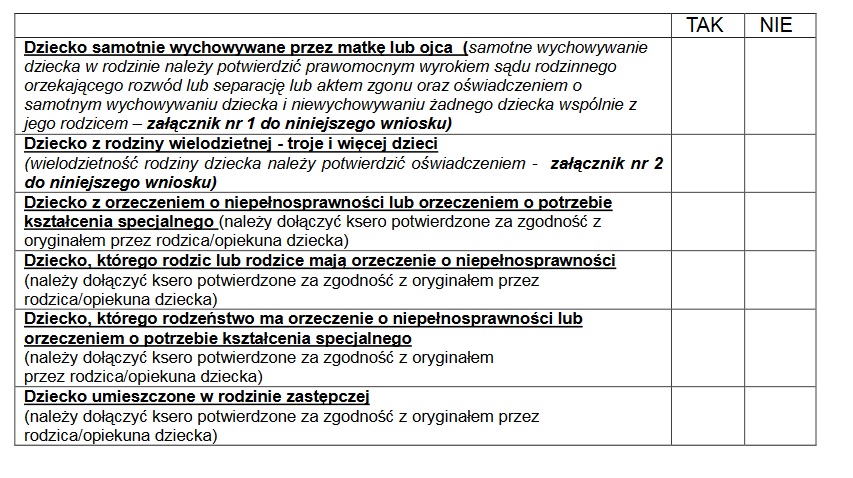       11. Dodatkowe kryteria ( zaznaczyć X we właściwym miejscu)ZOBOWIĄZUJĘ SIĘ DO:przestrzegania postanowień statutu przedszkolapodawania do wiadomości przedszkola jakichkolwiek zmian w podanych wyżej informacjachregularnego uiszczania opłat za przedszkole w wyznaczonym terminie (do 15 każdego miesiąca)przyprowadzania i odbierania dziecka z przedszkola osobiście lub przez osobę dorosłą upoważnioną do odbierania, zapewniającą dziecku bezpieczeństwo (zgodnie ze Statutem przedszkola)przyprowadzania do przedszkola czystego i zdrowego dzieckauczestniczenia w zebraniach rodzicówUPOWAŻNIAM DO ODBIERANIA Z PRZEDSZKOLA MOJEGO DZIECKA NASTĘPUJĄCE OSOBY:..................................................................................................................................................................................................................................................................................................................................Oświadczam, że:  wszystkie dane zawarte we wniosku są prawdziwe i jestem świadoma/y odpowiedzialności karnej za złożenie fałszywego oświadczenia,niezwłocznie powiadomię dyrektora przedszkola/szkoły o zmianie danych zawartych we wniosku,wyrażam zgodę na przetwarzanie danych osobowych zawartych we wniosku o przyjęcie dziecka  do przedszkola/oddziału przedszkolnego dla potrzeb niezbędnych  do realizacji procesu rekrutacji i procesu dydaktyczno-wychowawczego (zgodnie z ogólnym rozporządzeniem o ochronie danych osobowych z dnia 27 kwietnia 2016 r. Parlamentu Europejskiego i Rady (UE) 2016/679); d)  Wyrażam bezterminową zgodę na umieszczanie zdjęć zawierających wizerunek mojego dziecka zarejestrowany podczas zajęć i uroczystości przedszkolnych zorganizowanych  oraz prac wykonanych przez nie podczas uczestnictwa  w zajęciach edukacyjno-wychowawczych na stronie internetowej przedszkola oraz w celu informacji i promocji przedszkola (zgodnie z Ustawą z dnia 4 lutego 1994r. o prawie autorskim i prawach pokrewnych – Dz. U. z 2018 poz.119183 ze zmianami). Wyrażam zgodę na badanie mojego dziecka przez logopedę –badanie mowy.Wyrażam zgodę na badanie wzrostu, wagi i wzroku  oraz udostępnianie danych osobowych mojego dziecka w celu założenia „Karty zdrowia” /dotyczy dzieci 6 letnichWyrażam zgodę na przegląd czystości głowy przez pielęgniarkę w przedszkolu                  
  w celu wyeliminowania zarażeń wszawicą.                              ................…........................................................................................................				Data i podpisy rodziców /opiekunów prawnych kandydataDo wniosku dołączam (właściwe zaznaczyć x): - Oświadczenie dot. wielodzietność rodziny kandydata. - Dokumenty potwierdzające niepełnosprawność kandydata. - Dokumenty potwierdzające niepełnosprawność jednego z rodziców kandydata lub obojga rodziców kandydata. - Dokumenty potwierdzające niepełnosprawność rodzeństwa kandydata. - Oświadczenie o samotnym wychowywaniu kandydata w rodzinie. - Dokumenty potwierdzające objęcie kandydata pieczą zastępczą. - Oświadczenie obojga rodziców kandydata, że pracują, wykonują pracę na podstawie umowy cywilno prawnej, prowadzą gospodarstwo rolne lub pozarolniczą działalność gospodarczą.  - Inne.Dopełnienie przez Administratora Danych obowiązku informacyjnego:Zgodnie z art. 13 ust. 1 i 2 ogólnego rozporządzenia o ochronie danych osobowych z dnia 27 kwietnia 2016 r. Parlamentu Europejskiego i Rady (UE) 2016/679 informujemy, że:Administratorem przetwarzającym Pani(a) dane osobowe jest Przedszkole Samorządowe „Raj Psotników”, z siedzibą w Pogorzeli, Rynek 19.W Przedszkolu Samorządowym „Raj Psotników” wyznaczony został Inspektor Ochrony Danych, mail: iod@pogorzela.plPani(a) dane osobowe będą przetwarzane na podstawie wcześniej udzielonej zgody w zakresie i celu określonym w treści zgody oraz na podstawie przepisów oświatowych.Odbiorcą Pani(a) danych osobowych mogą być:organy władzy publicznej oraz podmioty wykonujące zadania publiczne lub działające na zlecenie organów władzy publicznej, w zakresie i w celach, które wynikają z przepisów powszechnie obowiązującego prawa;inne podmioty, które na podstawie stosownych umów przetwarzają dane osobowe powierzone przez Administratora.Pani(a) dane osobowe nie będą przekazywane do państwa trzeciego lub organizacji międzynarodowej.Pani(a) dane osobowe będą przechowywane przez czas niezbędny do realizacji celów określonych w punkcie 3 oraz na czas archiwizacji dokumentacji.Posiada Pani(-) prawo żądania dostępu do treści swoich danych, prawo ich sprostowania, usunięcia ograniczenia przetwarzania, wniesienia sprzeciwu wobec przetwarzania, prawo do przenoszenia danych, prawo do cofnięcia zgody na przetwarzanie w dowolnym momencie bez wpływu na zgodność z prawem przetwarzania, którego dokonano na podstawie zgody przed jej cofnięciem.Posiada Pani(-) prawo wniesienia skargi do Prezesa Urzędu Ochrony Danych Osobowych jeżeli uzna Pani (-), że przetwarzanie narusza przepisy ogólnego rozporządzenia o ochronie danych osobowych z dnia 27 kwietnia 2016 r.Podanie przez Panią(a) danych osobowych odbywa się za Pani/Pana zgodą. Konsekwencją niepodania danych osobowych będzie brak możliwości przyjęcia dziecka do Przedszkola.Przetwarzanie podanych przez Panią(-) danych osobowych nie będzie podlegało zautomatyzowanemu podejmowaniu decyzji, w tym profilowaniu, o którym mowa w art. 22 ust. 1 i 4 ogólnego rozporządzenia o ochronie danych osobowych z dnia 27 kwietnia 2016 r.…………………………………………………………(data i czytelny podpisy osoby wyrażającej zgodę – rodzica dziecka/ ustawowego przedstawiciela dziecka)TAKNIEDwoje rodziców świadczy pracę lub uczą się w trybie dziennym, prowadzą działalność gospodarczą lub pracują we własnym gospodarstwie rolnym.Rodzeństwo kandydata uczęszcza już do przedszkola, do którego rodzic złożył dokumenty rekrutacyjneDeklarowany czas pobytu dziecka w przedszkolu powyżej 5 godzin.